List of SourcesAppendix 1: Themes for the Survey and Interviews drawn from the Literature          Review - Policy initiatives related to the Education Act 2011 – Appendix 2: Mixed Method Research Sequence and Strategy Appendix 3: Questionnaire Template – FE College Chief ExecutivesSECTION 1: Factors Influencing Provision for 16-18 year old NEET Young People1.   How would you describe the main 16-18 year old business of the college?       Please tick as appropriate                  Predominantly 16-18 A Level             Mainly Edexcel/BTEC or vocational provision Apprenticeships          2.   How long has your college been delivering provision for 16-18 NEET?      Please tick as appropriate                        10+ years          5-9 years                1-4 years   3.   How would you describe your 16-18 NEET provision?      Please tick the box which applies                  Note: 16-18 learners categorised as NEET have characteristics defined as “those with few or no qualifications and those with a health problem, disability or low aspirations” (DfE, 23 August 2012).     Specialist provision targeted at disengaged 16-18 young people                  Part of general provision for 16-18 year old young people                            4.  How many 16-18 NEET learners do you recruit?Please complete the table below with information about your estimated 16-18 NEET Learner Numbers for the past three years.5.  What do your 16-18 NEET learners do when they have completed their college programme?   Please answer the following questions in the form of a number which you estimate is closest to the exact figure, which may be a zero.      How many 16-18 NEET learners completing provision in summer 2014 went into employment?      How many 16-18 NEET learners completing provision in summer 2014 progressed to other education or training provision offered by the college?  ...............      How many 16-18 NEET learners completing provision in summer 2014 progressed to an Apprenticeship?         How many 16-18 NEET learners completing provision in summer 2014 progressed into other education and training destinations?         How many 16-18 NEET learners completing provision in summer 2014 have unknown destinations? .....6.  What characteristics do your 16-18 NEET learners have? Please complete the table below with information about the characteristics of your 16-18 NEET learners. Note: * BIS uses a 19 category ethnicity classification but their summary classification of White, Mixed Race, Asian or Asian British, Black or Black British or Other Ethnic Group is used in this question. 7.  What percentage of your 16-18 NEET learners have self-declared as having a disability during 2014- 2015?    Please provide an estimated percentage.    Learners following16-18 NEET specialist provision during 2014-2015                     16-18 NEET learners in general provision for 16-18 year olds 2014-2015           8.  What sort of programmes (qualifications and curriculum) does your college provide for 16-18 NEET young people?     Please tick all responses that apply.What sort of provision works best for the majority of 16-18 NEET learners?Please tick all responses which applySECTION 2: Funding 16-18 NEET Provision10.  Does the college run only Government funded provision for 16-18 NEET learners?     Please put a tick the box or fill in.     Yes                    No                          If no, please provide details …………………………………………………………………………………………………………………………………………….What level of Government funding for 16-18 NEET provision has the college received over the last three years (2012- 2013  to  2014-2015)?     Please tick only one box.     12. Does Coalition Government policy make funding and support for 16-18 NEET learners more challenging for Further Education providers?  Please tick the box in a column that applies.* Public Accounts Committee Report (22 January 2015)SECTION 3: Coalition Government Reform Agenda - NEET Initiatives13. Has the college experienced any increased competition from other providers of 16-18 NEET provision over the past three years?      Yes                    No                  If yes, please tick a box in a column that applies such as, a high increase, medium increase or a low increase in competition.      14. Which of the following Coalition Government 16-18 NEET initiatives is the college providing in 2014-2015?       Please tick all relevant boxes15. Please rate your institution in relation to the following statements by ticking the scale: 1= Strongly Disagree; 2=Disagree; 3= Agree; 4=Strongly Agree. SECTION 4: Coalition Government Education Infrastructure Changes16. Local Enterprise Partnerships with funding to develop the local skills strategy will        Improve opportunities for 16-18 NEET provision in FECircle one number                               1        2      3       4        5        6      strongly            _        _      _       _        _        _            strongly      agree                                                                               disagree17. Does your college work with Local Enterprise Partnerships?      Please put a tick in the box.      Yes                            No              If yes, please provide brief details of how it works with Local Enterprise Partnerships………………………………………………………………………………………………………………………………….…………………………………………………………………………………………………………………………………………….18. Please place in rank order of the most to least important, by putting the position of (1-5) against each of the following statements, number 1 being the most important and number 5 being the least important.More competition for the 16-18 NEET market will improve the quality of provision [   ]Programmes which increase skills directly improve young people’s employment      [   ]FE should have more say in Government decisions about 16-18 NEET provision [   ]Increased Government funding is key to improving success of 16-18 NEET                                                        provision                                                                                                                             [   ]Young people should have more of a say and their perspective should be listened by Government                                                                                                                  [   ]Thank you very much for your help.Please email your completed questionnaire to:Mal McHugh, Email: m001696b@student.staffs.ac.uk by Friday 24 April 2015Contact number: 0121 4422118Follow on research activity summer 2015The questionnaire is part of wider research activity which I am doing during 2015.I want to follow up this questionnaire with some interviews and focus groups.There is an opportunity for five FE Colleges to participate in this follow-on research. You will be contacted if you would be willing for senior managers representing curriculum, finance and business to participate in interviews. The interviews will be arranged at a time and place to suit you and will last no longer than 25- 30 minutes each. It would also be extremely valuable to hold one small focus group discussion; if this is possible, with 3-5 young people who have experienced NEET provision and made successful progression. The focus group will be arranged through you and be held at a time suit you and your learners on your premises and will last no longer than 35 minutes.Participation is voluntary and strictly confidential, and those participating in the interviews and focus groups can give as much or as little information as they wish. And they have the right to withdraw at any part of the process. No-one will be named or identifiable in any way in the report from the study. If you are willing to participate in the follow-on research, then I will provide you with further information about what is involved, and make arrangements for the interviews and/or focus group.Thank you for your time reading this and considering taking part in the follow-on research. If you do not want to participate I would like to thank you for your attention.…………………………………………………………………………………………………………….Please circle below if you would be willing to participate in follow-on research.I am willing/ not willing for the college to participate in the follow-on researchName: ……………………………………………………………………………..Telephone number: ……………………………………………………….…Email address: ………………………………………………………………….Please email your completed questionnaire to:  Mal McHugh, Email: m001696b@student.staffs.ac.uk by Friday 24 April 2015 Contact number: 0121 442 2118Appendix 4: Matrix of Research Questions and Survey Questions Appendix 5: Interview Schedule, Semi-structured Interviews, FE Senior Managers                       16-18 NEET Provision in the FE Sector                               Preamble:Thank you for being willing to participate in this interview survey. As part of an Education Doctorate in Widening Participation at Staffordshire University I am interested in current opportunities for education and training for the 16-18 year olds who are not in education, employment or training (NEET). This interview survey is part of a four strand research project. The survey aims to gain information and understanding about factors and issues associated with the take-up of provision by 16-18 year old NEET. This includes the relationship between changing Government education policy, Further Education provision and 16-18 NEET participation. I am especially interested in gaining a perspective from the providers of NEET provision from the Further Education sector. There has been little research conducted on NEET provision in Further Education or the qualification and curriculum offer for these young people. This area has significance for 16-18 year old NEET life chances. Your participation as senior manager practitioners in Further Education will provide important insight into the NEET context and I very much appreciate you sharing your thoughts and to feeding into this study.Specific research question: What factors influence the high non-participation rate for 16-18 year olds categorised as NEET and how do Coalition Government education reforms impact on 16-18 NEET provision in the Further Education sector?Guidance notes for interviewer:Each interviewee will be informed of the confidentiality of their interview. Participation is voluntary and they do not have to answer questions if they do not wish to do so. They have a right to withdraw at any part of the interview and to ask for the ‘tape’ to be switched off at any time during the interview.The interview schedule is organised by the main questions followed by further prompts or probes. These will not be needed if the interviewee covers these points in their response to the main question.Appendix 6: Semi-structured Interview Questions – Mapping of Topic Themes and Research QuestionsAppendix 7: Focus Group - Topic Area Guide and QuestionsAppendix 8: Telephone Interview Schedule for Policymakers –                        Themed Topic Areas and Questions Four themed Topic Areas with related questions were devised for the interviews. These drew on themes identified by the Literature Review, follow-on issues emerging from the survey results and anticipated themes or issues from the interviews with FE senior managers. The Topic Areas and questions were thematically mapped to the research questions.Appendix 9: AoC Briefing Paper to Chief Executives of FE colleges in the                        West Midlands Region. 16-18 Year Old Young People Not In Education, Employment or Training (NEET) As part of an Education Doctorate at Staffordshire University I am researching current opportunities for education and training for the 16-18 year old NEET young people.Title of Research Project: Further Education Provision for 16-18 NEET Young People: Policies and Practices within the Coalition Government’s Education Reforms.What is the research project about?The research aims to identify factors influencing the take-up of provision in FE by 16-18 year old NEET. It explores the relationship between changing Government education policy and 16-18 NEET participation. The study seeks to gain perspectives from the providers of NEET provision in the FE sector. This area is topical with the introduction of a new National Curriculum in 2013 and wide-ranging proposals evident in the launch of Local Enterprise Partnerships, the Study Programme and Traineeships in 2013-14.Why you have been invited to take part.You have been invited because the research project concerns provision in the FE sector. The Association of Colleges (AoC) supported a pilot study for this research in the  region in 2013.What can be expected if you choose to take part?You will be required to complete a questionnaire in October 2014 that will ask questions about 16-18 NEET provision. It will take approximately 15 minutes to complete. The questionnaire responses are anonymous.There will be an opportunity for you to be contacted to provide nominees to participate in follow up one-to-one interviews. Nominees need to possess the following type of attributes; substantial understanding of 16-18 NEET curriculum, finance or management experience and be ‘knowledgeable’ about education reform policy. The interviews will be arranged at a time and place to suit us both between February-March 2015, and will last no longer than 30 minutes each.It would also be extremely valuable to hold one small focus group; if this is possible, with 3-5 young people who have experienced NEET provision and have progressed into further education or training. The focus group will be arranged through you and be held at a time suit you and your learners on your premises. The focus group will last no longer than 45 minutes. Telephone interviews will be held with policy makers/ key stakeholders in summer 2015.Taking partParticipation is voluntary and is strictly confidential. Nominees for interviews and/or participants in the focus group can give as much or as little information as they wish. And they have a right to withdraw at any part of the process. As no personal details, names or settings are required, the information you provide on the questionnaire, in the interviews and the focus group will remain anonymous. It will not be possible to trace the findings presented in the final dissertation or any other associated materials to you or your setting.What happens to data collected?Your responses will be coded and the data will be analysed in order to help answer the research questions. The findings will be presented in a written dissertation and presentation materials to be submitted to the University as part of the assessment of my award. All the information will be stored securely in accordance with the data protection act. A summary report will be circulated to all nominees and participating organisations.What happens if I do not want to take part in the research?Participation in the research is entirely voluntary and your decision will be respected.What happens next?If you decide to participate, you will be sent an information sheet to keep and asked to sign a consent form for the questionnaire. Then you will be given the questionnaire to complete. You are not obliged to take any further part in the research unless you choose to. It is your right to change your mind at any time during the process, you will not be asked to give a reason and your decision will be respected.A request form will be sent to Chief Executives of Further Education colleges to invite them to participate in the interviews and focus group activity. The researcher will make contact to confirm their nominees for the interviews and then contact the nominees to discuss the study and to make arrangements for interviews and/or focus group.What if something goes wrong?If there are any problems during the research process, either with the way it been conducted or the way you have been treated, then you can contact me or my University Supervisor. If you are still unhappy then you can contact the University Registrar and Secretary. All contact details can be found at the end of the sheet. What happens now?If you are happy to participate please email the researcher by 20 July 2014 at: m001696b@student.staffs.ac.uk Further Information about the research and consent form will then be sent by letter to the Chief Executive of Further Education organisation.Thank you for your time reading this Briefing and considering taking part in the research. If you not want to participate I would like to thank you for your attentionIf you have any further questions about the research.If there is anything you would like to discuss in more detail, then please do contact me directly. I would be pleased to answer your questionsResearch Supervisor:                                                       Professor Tehmina Basit            Telephone:+44 (0)1782 294242                                  Email: t.n.basit@staffs.ac.ukResearcher:                                                                        Marilyn McHugh       Telephone: 0121 442 2114                                              Email: m001609b@student.staffs.ac.ukAppendix 10: Project Information Sheet Survey – Chief Executives FE                          colleges and Informed Consent Form16-18 Year Old Young People Not In Education, Employment or Training (NEET) As part of an Education Doctorate at Staffordshire University I am researching current opportunities for education and training for the 16-18 year old NEET young people.Title of Research Project: Further Education Provision for 16-18 NEET Young People: Policies and Practices within the Coalition Government’s Education Reforms.What is the research project about?The research aims to identify factors influencing the take-up of provision in FE by 16-18 year old NEET. It explores the relationship between changing Government education policy and 16-18 NEET participation. The study seeks to gain perspectives from the providers of NEET provision in the FE sector. This area is topical with the introduction of a new National Curriculum in 2013 and wide-ranging proposals evident in the launch of Local Enterprise Partnerships, the Study Programme and Traineeships in 2013-14.Why you have been invited to take part.You have been invited because the research project concerns provision in the FE sector. The Association of Colleges (AoC) supported a pilot study for this research in the West Midlands region in 2013.What can be expected if you choose to take part?You will be required to complete a questionnaire in October 2014 that will ask questions about 16-18 NEET provision. It will take approximately 15 minutes to complete. The questionnaire responses are anonymous. There will be an opportunity for you to be contacted to provide nominees to participate in follow up one-to-one interviews. Nominees need to possess the following type of attributes; substantial understanding of 16-18 NEET curriculum, finance or management experience and be ‘knowledgeable’ about education reform policy. The interviews will be arranged at a time and place to suit us both between January-March 2015, and will last no longer than 30 minutes each.It would also be extremely valuable to hold one small focus group; if this is possible, with 3-5 young people who have experienced NEET provision and have progressed into further education or training. The focus group will be arranged through you and be held at a time suit you and your learners on your premises.  The focus group will last no longer than 45 minutes. Telephone interviews will be held with policy makers/ key stakeholders in summer 2015.Taking partParticipation is voluntary and is strictly confidential. Nominees for interviews and/or participants in the focus group can give as much or as little information as they wish. And they have a right to withdraw at any part of the process. As no personal details, names or settings are required, the information you provide on the questionnaire, in the interviews and the focus group will remain anonymous. It will not be possible to trace the findings presented in the final dissertation or any other associated materials to you or your setting.What happens to data collected?Your responses will be coded and the data will be analysed in order to help answer the research questions. The findings will be presented in a written dissertation and presentation materials to be submitted to the university as part of the assessment of my award. All the information will be stored securely in accordance with the data protection act. A summary report will be circulated to all nominees and participating organisations.  What happens if I do not want to take part in the research?Participation in the research is entirely voluntary and your decision will be respected. What happens next?If you decide to participate, you will be sent an information sheet to keep and asked to sign a consent form for the questionnaire. Then you will be given the questionnaire to complete. You are not obliged to take any further part in the research unless you choose to. It is your right to change your mind at any time during the process, you will not be asked to give a reason and your decision will be respected.A request form will be sent to Chief Executives of Further Education colleges to invite them to participate in the interviews and focus group activity. The researcher will make contact to confirm their nominees for the interviews and then contact the nominees to discuss the study and to make arrangements for interviews and/or focus group. What if something goes wrong?If there are any problems during the research process, either with the way it been conducted or the way you have been treated, then you can contact me or my University Supervisor. If you are still unhappy then you can contact the University Registrar and Secretary. All contact details can be found at the end of the sheet. What happens now? If you are happy to participate please email the researcher by 20 July 2014 at: m001696b@student.staffs.ac.uk Further Information about the research and consent form will then be sent by letter to the Chief Executive of Further Education colleges.Thank you for your time reading this Briefing and considering taking part in the research. If you not want to participate I would like to thank you for your attention.  If you have any further questions about the research.If there is anything you would like to discuss in more detail, then please do contact me directly. I would be pleased to answer your questionsResearch Supervisor:                                                       Professor Tehmina Basit            Telephone:+44 (0)1782 294242                                  Email: t.n.basit@staffs.ac.ukResearcher:                                                                        Marilyn McHugh       Telephone: 0121 442 2114                                              Email: m001609b@student.staffs.ac.ukInformed Consent Form (Questionnaire) - FE college Chief Executives*The same format is used to accompany all the interview Project InformationSheets and therefore this form will not be duplicated.Title of Research Project: Further Education Provision for 16-18 NEET Young People:    Policies and Practices within the Coalition Government’s Education Reforms.Aims of the investigation: To investigate factors affecting the high non-participation rate for 16-18 year old young people, and the impact of the Coalition Government’s education reforms on 16-18 NEET provision in the Further Education (FE) sector.Name of researcher:  Marilyn McHughI confirm that I have read and understand the Project Information Sheet about the above research project.I have been given the opportunity to ask questions. I understand that I am becoming involved in this project voluntarily and that I have                the right to withdraw at any time without providing reasons and without my rights               being affected.I understand that I can choose to leave any questions unanswered.I understand that all data will remain anonymous and that all confidentiality procedures have been explained.I understand that personal information may be looked at by researchers or responsible individuals.Participant:______________________               ______________________    	______Name of Participant	                    Signature			               DateResearcher:Marilyn McHugh                                 ______________________                  ______             Name of Researcher                           Signature			              DateAppendix 11: Project Information Sheet FE Learners                          Focus Group DiscussionsDear StudentDoctor of Education in Widening ParticipationI am currently studying at Staffordshire University on the above award and as part of my studies I am carrying out a research project. I feel that my research is on a topic relevant to your own learning experience and studies and would like to ask you to participate in a group session with 3-4 other students at your college. It is important that you understand why the research is being carried out and what it involves before you decide to contribute. Please could you carefully read the following information and discuss it with others if you wish. If there is anything that you would like to know, do not hesitate to contact me before coming to a decision. Many thanks for your time in reading this information sheet. I have provided the following information for you to consider and if there is anything that you would like clarified, do not hesitate to contact me before coming to a decision. Who will conduct the research?Mrs M McHugh, a student at Staffordshire University.Title of Research: Further Education Provision for 16-18 year old NEET Young People: Policies and Practices within the Coalition Government’s Education Reforms.Why have you been chosen?You have been chosen because you have studied on a course for 16-18 year olds in Further Education.What can be expected if you choose to take part?You will be invited to join a focus group with 3-4 other students who have also completed a Further Education course. The researcher will ask the group questions about your experience on your first college course such as, what you liked about it, what could have been changed and how it may have helped you make choices about staying on in education or training.Taking part.Your taking part is voluntary and strictly confidential. You can give as much or as little information as you wish. You do not have to answer the questions if you choose not to and have a right to withdraw at any part of the group session. No-one will be named or identifiable in anyway and anything you do say will be anonymous.What happens to the information collected at the focus group?Your responses will be coded and the information will be considered so it can help me with my research. The findings will be presented in my written work which will be submitted to the university as part of the assessment of my award. Your written comments may be quoted anonymously but the information will be stored securely in accordance with the data protection act and held separately to your consent forms in locked storage. It will be kept for 12 months after the completion of the research and then destroyed and disposed of as confidential waste.What happens with regards to confidentiality?No personal student details are recorded. You will be given a code number to record comments made but your responses, the name of your college and any other people in it will not be revealed to anyone. Any information you provide in the focus group will remain confidential and it will not be possible to trace the findings presented in my research or any other associated materials to you or your college.How long is the focus group and where will it be held?The focus group will last no longer than 45 minutes and it will be held at the College in the spring term of 2015.What happens if I do not want to take part in the research?Participation in the research is entirely voluntary and your decision will be respected. Your decision will not disadvantage you in any way. If you decide to participate, you will be given this information sheet to keep and asked to sign a consent form. You are not obliged to take part in the research unless you choose to. It is your right to change your mind at any time during the process, you will not be asked to give a reason and your decision will be respected. Any information collected will be removed from the research and deleted upon request. What are the benefits?There will be no direct benefits to those who participate in this research. The main aim of the research is to enhance the quality provision for young people by adding to understanding of the students experience in the Further Education sector.Will the outcomes of the research be published?The research is part my Doctorate in Education and will be presented in a report that I will submit to Staffordshire University in March 2016. A reference copy will be available in the University library. If you would like to request a copy, one will be available to you.How has ethical procedures been carried out and by whom?The Staffordshire University Ethics Review Procedure has been followed and the research methodology approved by the Faculty of Business, Education and Law Ethical Review Panel.What happens now?If you are interested in this topic related to your own learning experience and studies and are happy to be part of a focus group, please read and sign the attached consent sheet and return it to me. You will receive a signed copy to keep. I will keep the original in a secure file.Thank you for your time reading this information sheet and considering taking part in the research.Research Supervisor:  Professor Tehmina Basit        Telephone: +44 (0)1782 294242                                                                                             Email: t.n.basit@staffs.ac.ukResearcher: Marilyn McHugh                                        Telephone: 0121 442 2114                                                                                    Email: m001696b@student.staffs.ac.ukAppendix 12: Field Work Schedule for Interviews and Focus Group DiscussionsAppendix 13: University of Staffordshire Research Project Ethical ApprovalAppendix 14: Survey Data A. Survey coding. For data analysis purposes the FE college survey respondents were        anonymised and coded by letters of the alphabet a-g. This coding is used in some charts which present the data analysis. This coding commences with chart 4.b. In presenting the data analysis in other charts and tables the FE college respondents have been colour coded using the following colour spectrum, a b c d e f g.B. Respondent background.  In terms of geographical location 57% of respondents were located in urban areas and 43% in rural areas. All the respondents held senior management positions or above within their employing FE college and the gender status of the respondents was 43% female and 57% male.C. Survey questions and data collected is available in an additional information document.Appendix 15: Documentary Review - Additional DataSection A. Association of Colleges RCU MiDES Data. https://mides.rcu.co.uk/.RCU report produced for AoC based on the latest 2013/14 ILR data returns (December 2014) filtered to identify learners aged between 16 and 18 who are funded by the EFA, with planned hours of 540 hours or more ( a Government funding requirement). The report uses RCU - MiDES data returns from 261 colleges in England which represents 77% of all FE colleges in the sector (AoC, 2015a). This includes data returns from General Further Education Colleges (182), Sixth Form Colleges (58), Land Based Colleges (14) and ‘Others’ (7). https://mides.rcu.co.uk/Section B. Government Data Sources (DfE) included:1. DfE 16-18 NEET data by Local Authority in England. The NCCIS Management Information Requirement: 2014 to 2015 https://www.gov.uk/government/publications/nccis-management-information-requirement DfE Transparency data Young People NEET: comparative data –NEET scorecard. https://www.gov.uk/government/publications/young-people-neet-comparative-data-scorecard2. DfE Statistical First Release (SFR 29/2015), NEET Quarterly Brief – April to June 2015. https://www.gov.uk/government/statistics/neet-statistics-quarterly-brief-april-to-june-20153. DfE SFR 19/2015 Participation in Education, training and employment age 16 to 18, rates by age and sex. https://www.gov.uk/government/statistics/participation-in-education-training-and-employment-age-16-to-18--2Section C. This section utilised SfA Headline Success Rates Education and Training 2013 to 2014 and SfA General Over all qualification Success Rates 2012 to 2014. https://www.gov.uk/government/uploads/attachment_data/file/442299/E_T_NSRT_OVERALL_Institution_1314_v1.1zipSection D. Related Data-sets were interrogated, such as ONS (2014 and 2015) data, CCIS [Local Authority Information sources] (DfE, 2017e) and National Statistics, Participation in education, training and employment 2016. Main SRF Tables: SRF29/2017 provisional estimates, Tab.2a, 3a, 5a, 16-18 year old participation in education, education and training, NEET and NET (DfE, 2017g).The corresponding statistical data is available in an additional information resource.Appendix 16: Project Information Sheet – Interviews FE Senior ManagersDoctor of Education in Widening ParticipationAs part of an Education Doctorate in Widening Participation at Staffordshire University I am carrying out a research project about current opportunities for education and training for 16-18 year old young people not in education, employment or training (NEET). I would like to invite you to participate.  It is important that you understand why the research is being carried out and what it involves before you decide to contribute. I have provided the following information for you to consider and if there is anything that you would like clarified, do not hesitate to contact me before coming to a decision. Title of Research Project: Further Education Provision for 16-18 year old NEET Young People: Policies and Practices within the Coalition Government’s Education Reforms.What is the research project about?The research aims to identify main factors and issues associated with the take-up of provision in Further Education by 16-18 year old NEET. The key purpose focuses on the relationship between changing Government education policy, provider provision and NEET participation. The study seeks to gain a perspective from the providers of NEET provision and their learners about what type of provision works for 16-18 NEET and best sustains transition to education, employment or training. This area is topical with the introduction of a new National Curriculum followed by wide-ranging ranging proposals for Further Education evident in the launch of Local Enterprise Partnerships, Traineeships and the Study Programme in 2013-14.Why have you been chosen?You have been chosen because the research topic concerns the Further Education context and provider provision in the Midlands region. The Association of Colleges (AoC) supported a pilot study for this research in the West Midlands in 2013.What can be expected if you choose to take part?You will be required to complete a questionnaire in autumn 2014 that will ask open and closed questions about 16-18 NEET provision cohorts. It will take approximately 15 minutes to complete. The questionnaire responses are anonymous.There will be an opportunity for you to be contacted if you would be willing to provide nominees to participate in follow up one-to-one interviews. Nominees need to possess the following type of attributes; substantial understanding of 16-18 NEET curriculum, finance or management experience and be ‘knowledgeable’ about education reform policy. The interviews will be arranged at a time and place to suit us both between January-March 2015, and will last no longer than 30 minutes each. It would also be extremely valuable to hold one small focus group; if this is possible, with 3-5 young people who have experienced NEET provision and have progressed from this into further education or training. The focus group will be arranged through you and be held at a time suit you and your learners on your premises. The focus group will last no longer than 45 minutes. Finally, five telephone interviews will be held with policy makers and key stakeholders during summer 2015.Taking part.Participation is voluntary and is strictly confidential. Nominees for interviews and/or participants in the focus group can give as much or as little information as they wish. And they have a right to withdraw at any part of the process. No-one will be named or identifiable in anyway in the report from the study.What happens to the data collected?Your responses will be coded and the data will be analysed in order to help answer the research questions. The findings will be presented in a written dissertation and presentation materials to be submitted to the University as part of the assessment of my award. Your written comments may be quoted anonymously to support the findings of the research in the dissertation. All the information will be stored securely in accordance with the data protection act and held separately to your consent forms in locked storage. It will be kept for 12 months after completion of the research and then destroyed and disposed of as confidential waste.What happens with regards to confidentiality? As no personal details, names or settings are required, the information you provide on the questionnaire, in the interviews and the focus group will remain anonymous and it will not be possible to trace the findings presented in the final dissertation or any other associated materials to you or your setting.What happens if I do not want to take part in the research? Participation in the research is entirely voluntary and your decision will be respected. If you decide to participate, you will be given this information sheet to keep and asked to sign a consent form. Then you will be given the questionnaire to complete. You may leave any questions unanswered if you wish. You are not obliged to take any further part in the research unless you choose to. It is your right to change your mind at any time during the process, you will not be asked to give a reason and your decision will be respected.What are the benefits? There will be no direct benefits to those who participate in this research. Your participation would provide a very important insight into this largely under-researched area of study. The main aim of the research is to enhance knowledge about quality provision for 16-18 NEET young people in the Further Education sector. A summary research briefing will be circulated to all interested nominees and participating organisations. What if something goes wrong? If there are any problems during the research process, either with the way it been conducted or the way you have been treated, then you can contact me or my University Supervisor. If you are still unhappy then you can contact the University Registrar and Secretary. All contact details can be found at the end of the sheet.Where will the research be available? The research which is part of the Doctorate in Education in Widening Participation will be presented in a report that will be submitted to Staffordshire University March 2016. A reference copy will be available in the University library. If you would like to request a copy, one will be available following the results. The research report will not be published.How has the ethical procedures been carried out and by whom?The Staffordshire University Ethics Review Procedure has been followed and the research methodology approved by the Faculty of Business, Education and Law Ethical Review Panel. What happens now? If you would like to be part of the research please read and sign the attached consent sheet and return it to me. You will receive a signed copy to keep. I will keep the original in a secure file. A request form will be sent to Chief Executives of participating Further Education organisations in the Midlands region to confirm their nominees for interviews. The researcher will then contact the nominee to discuss the study and make arrangements for interviews and/or focus group if you have any further questions about the research. If there is anything you would like to discuss in more detail, then please do contact me directly. I would be pleased to answer your questions. Thank you for your time reading this information sheet and considering taking part in the research.Research Supervisor:  Professor Tehmina Basit           Telephone: +44 (0)1782 294242                                                                                               Email: t.n.basit@staffs.ac.ukResearcher: Marilyn McHugh                                          Telephone: 0121 442 2114                                                                                               Email: m001696b@student.staffs.ac.uk University Registrar/ Secretary:                                     Telephone:                                                                                               Email:                   Appendix 17: Project Information Sheet - Telephone Interviews with Policymakers Doctor of Education in Widening ParticipationAs part of an Education Doctorate in Widening Participation at Staffordshire University I am carrying out a research project about current opportunities for education and training for 16-18 year old young people not in education, employment or training (NEET). I would like to invite you to participate. It is important that you understand why the research is being carried out and what it involves before you decide to contribute. I have provided the following information for you to consider and if there is anything that you would like clarified, do not hesitate to contact me before coming to a decision. Title of Research Project: Further Education Provision for 16-18 year old NEET Young People: Policies and Practices within the Coalition Government’s Education Reforms.What is the research project about?The research aims to identify main factors and issues associated with the take-up of provision in Further Education by 16-18 year old NEET. The key purpose focuses on the relationship between changing Government education policy, provider provision and NEET participation. The study seeks to gain a perspective from the providers of NEET provision and their learners about what type of provision works for 16-18 NEET and best sustains transition to education, employment or training. This area is topical with the introduction of a new National Curriculum, the launch of Local Enterprise Partnerships, Traineeships and the Study Programme in 2013.Why have you been chosen?The research topic concerns the 16-18 NEET Further Education provision context and recent Coalition Government policy changes. You have been chosen because you will have expertise in the field of national policy development and /or its implementation. As a representative of a policymaking or key stakeholder organisation you will be in a position to contribute wider perspectives relevant to this topic.What can be expected if you choose to take part?You will be required to participate in a telephone interview conducted by the researcher. The interviews will be arranged at a time and place to suit us both during summer 2015, and will last no longer than 30 minutes. The researcher will provide in advance of the interview a preliminary analysis report from prior research undertaken with Further Education providers in the  region. This will act as a context/stimulus for the interview.Taking part.Participation is voluntary and is strictly confidential. Participants in the telephone interviews can give as much or as little information as they wish. And they have a right to withdraw at any part of the process. No-one will be named or identifiable in anyway in the report from the study.What happens to the data collected?Your responses will be coded and the data will be analysed in order to help answer the research questions. The findings will be presented in a written dissertation and presentation materials to be submitted to the University as part of the assessment of my award. Your written comments may be quoted anonymously to support the findings of the research in the dissertation. All the information will be stored securely in accordance with the data protection act and held separately to your consent forms in locked storage. It will be kept for 12 months after completion of the research and then destroyed and disposed of as confidential waste.What happens with regards to confidentiality?As no personal details, names or settings are required, the information you provide in the interviews will remain anonymous and it will not be possible to trace the findings presented in the final dissertation or any other associated materials to you or your setting.What happens if I do not want to take part in the research?Participation in the research is entirely voluntary and your decision will be respected. If you decide to participate, you will be given this information sheet to keep and asked to sign a consent form. Then the researcher will then contact you to make arrangements for the interview process.  It is your right to change your mind at any time during the process, you will not be asked to give a reason and your decision will be respected.What are the benefits?Your participation would provide a very important insight into this largely under-researched area of study. A summary research briefing will be circulated to all interested participating organisations.What if something goes wrong?If there are any problems during the research process, either with the way it been conducted or the way you have been treated, then you can contact me or my University Supervisor. If you are still unhappy then you can contact the University Registrar and Secretary. All contact details can be found at the end of the sheet.Where will the research be available? The research which is part of the Doctorate in Education in Widening Participation will be presented in a report that will be submitted to Staffordshire University March 2016. A reference copy will be available in the University library. If you would like to request a copy, one will be available following the results. The research report will not be published.How has the ethical procedures been carried out and by whom?The Staffordshire University Ethics Review Procedure has been followed and the research methodology approved by the Faculty of Business, Education and Law Ethical Review Panel.What happens now?If you would like to be part of the research please read and sign the attached consent sheet and return it to me. You will receive a signed copy to keep. I will keep the original in a secure file. A request form will be sent to Chief Executives of participating organisations should this be required to confirm participation in the interview process. If you have any further questions about the research. If there is anything you would like to discuss in more detail, then please do contact me directly. I would be pleased to answer your questions.Thank you for your time reading this information sheet and considering taking part in the research.Research Supervisor:  Professor Tehmina Basit         Telephone: +44 (0)1782 294242                                                                                             Email: t.n.basit@staffs.ac.ukResearcher: Marilyn McHugh                                        Telephone: 0121 442 2114                                                                                                   Email: m001696b@student.staffs.ac.uk     University Registrar/Secretary:                                     Telephone:                                      Email:Appendix 18: Core Coding Categories (Themes), Overview: - Survey and Interview Data (summative)    Source: Survey Topic Themes, Stage 1                  Source: Matrix of Coding Categories, Stage 2                    Source: Matrix of Coding Categories, Stage 3         Source Matrix of Coding Categories, Stage 4Appendix 19: Matrices for Assessing Level of Consensus in Focus Groups M, N and O - Adapted from Onwuegbuzie et al (2009) Matrix 1. Focus Group MCell Notations: -A = Indicates agreement (verbal or non-verbal), D = Indicates dissent (verbal or non-verbal), SE = Provides a significant statement or example suggesting agreement, SD = Provides a significant statement or example suggesting dissent and NR = Does not indicate agreement or dissent (i.e. non-response).Matrix 2. Focus Group NCell Notations: -A = Indicates agreement (verbal or non-verbal), D = Indicates dissent (verbal or non-verbal), SE = Provides a significant statement or example suggesting agreement, SD = Provides a significant statement or example suggesting dissent and NR = Does not indicate agreement or dissent (i.e. non-response).Matrix 3. Focus Group 0Cell Notations: -A = Indicates agreement (verbal or non-verbal), D = Indicates dissent (verbal or non-verbal), SE = Provides a significant statement or example suggesting agreement, SD = Provides a significant statement or example suggesting dissent and NR = Does not indicate agreement or dissent (i.e. non-response).Appendix 20: Descriptive Coding - Characteristics, Employing College of Interviewed FE Senior ManagersRisk Rating Categories: Red = High Risk      Amber  = Medium Risk      Green  = Low RiskAppendix 21: Survey Respondent Background, Programmes and CompetitionTable 2: Survey respondent for Colleges A-G, employment and gender statusSource: Appendix 14 Table 3: Types of programmes provided for 16-18 NEET, survey respondents count  Source: Survey question 8, Appendix 14Table 4: Increased competition for 16-18 NEET provision 2012-13 to 2014-15Source: Survey Question 13, subsiduary question, Appendix 14Table 5: The Level of Government funding for provision 2012-13 to 2014- 15 Source: Survey question 11, Appendix 14 Table 6: Learner numbers recruited for 16-18 NEET general provision category – survey respondentsTable 7: Learner numbers recruited for 16-18 NEET specialist provision category – survey respondentsAppendix 22: Matrix 16-18 NEET Provision – Interviews FE Senior ManagersAppendix 23: Descriptive Coding – Background and Context Focus Groups Home CollegesAppendix 24: Matrix of Focus Group Participants - Segmentation and Pre/Post-NEET Progression LevelsSource: Focus Group Discussion Transcripts Appendix 20, Matrix of Coding Categories Appendix 21, and Matrices for Consensus Level Appendix 22Appendices                                                                                              Page Number 204Appendix 1:   Themes for the Survey and Interviews drawn from the                   206                         Literature Review (Policy Initiatives Related to the Education                          Act 2011)Appendix 2:   Mixed Method Research Sequence and Strategy                              207Appendix 3:   Questionnaire Template – FE college Chief Executives                    208Appendix 4:   Matrix of Research Questions and Survey Questions                       219Appendix 5:   Interview Schedule, Semi-structured interviews FE Managers       220Appendix 6:   Semi-structured Interview Questions - Mapping Topic Themes     225       Research QuestionsAppendix 7:   Focus Groups – Topic Area Guide                                                         227Appendix 8:   Telephone Interview Schedule Topic Questions Areas                     228Appendix 9:   AoC Briefing Paper to Chief Executives, FE colleges in the               230              West Midlands RegionAppendix 10: Project Information Sheet Survey – Chief Executive FE                    232             in the West Midlands Region and Informed Consent Form Appendix 11: Project Information Sheet – Focus Groups                                         235Appendix 12: Field Work Schedule Case Study Interviews and Focus Group        237 DiscussionsAppendix 13: University of Staffordshire, Research Project Ethical Approval       238Appendix 14: Survey Data                                                                                               239Appendix 15: Documentary Review - Additional Data-sets                                       240Appendix 16: Project Information Sheet - Interviews FE Senior Managers            241Appendix 17: Project Information Sheet – Interviews with Policymakers              243Appendix 18: Core Coding Categories Overview: Survey, and Interview Data       245(summative)Appendix 19: Matrices for Assessing Consent - Focus Groups                                  246Appendix 20: Descriptive Coding - Characteristics, Employing colleges of             249 Interviewed FE Senior ManagersAppendix 21: Survey Data and Interview Data, Tables 2, 3, 4, 5, 6, 7                      252Appendix 22: Matrix 16-18 NEET Provision, FE Senior Managers                             255Appendix 23: Descriptive Coding Background and Context, Focus Groups –         257 Employing CollegesAppendix 24: Matrix of Focus Group Participants – Segmentation,                         259 Progression Levels for Pre/Post NEETEmerging policy initiatives and issues 2010-2014 emanating from the Education Act 2011 -identified by the Literature ReviewThemes used for main sections of survey and interview schedule questions White Paper 2011 and Education Act 2011Academies, Free School, Studio School open 2011-12EBac 2011, TechBac 2012, Tech Levels  2013Reduction in Section96 funded qualifications 2011-12Government response to Wolf Review 2012GCSE English and Maths until you pass 2011-12National Curriculum, traditional GCSE/A Level 2012Review GCSE/A Levels 2014Provision type/range offered, special projectsReform Performance Tables 2012FE funding changes, qualifications and levelRaising the Participation Age from 2013 Work skills and vocational provision reform 2013Work Training Scheme introduced 2012-13Youth Contract Scheme introduction 2012-13University Technology Colleges 2012-13     Study Programmes 2012-13 Traineeships 2013UKCES, commission for 16-18 skills 2012-13Review Apprenticeships 2013-14Review Vocational Education Reform 2015-16Troops into Teaching 2012Remove under-performing teachers 2012Scrap licence for practice FE teaching 2013 Teachers and professional status reformClosure EMA 2012-13, Bursary Scheme 2012Closure of Connexions 2012Mandatory careers advice 2013-14Vision for modern public services 2011Finance and support for 16-18 learner reforms 2012Strategy be positive to youth 2012Education Training Foundation replaces LSIS 2013Green Paper Devolution, local community 2012Local Enterprise Partnerships introduced 2013FE Area Reviews introduced 2015FE and infrastructure changes/ open market policyThemes used for the questionnaire and interview schedules and topic area guides1. FE Context, type of NEET provision (curriculum and (qualification reform), success (transition), NEET segments.    Primary Research Question 1    Secondary RQ1 a and b    (Secondary RQ2 a and c,      contributory)2. FE services and financial      considerations (funding)     Primary Research Question 1      Secondary RQ1 a and c    (Secondary RQ2 a and c,      contributory)3. Coalition Government reform     policy (increased marketization)    Primary Research Question 2    Secondary RQ2 a and b    (Secondary RQ1 a, contributory)4. Reform Infrastructure changes     (benefit analysis/    future trends/planning/ other     considerations)    Primary Research Question 2    Secondary RQ2 a, and b    (Secondary RQ1 a and c,      contributory)Stage 1QuestionnaireCollects numerical data about provision for 16-18 NEET in the FE sector. The sample was drawn from FE colleges in the West Midlands Region and was recruited with support from the AoC (the Association of Colleges). Possible maximum sample size 23, yielded 30.04% response rate Stage 2Semi-structured interviewsFive FE colleges participated in follow-up interviews. The sample was identified by indicators derived from the questionnaire findings e.g. range of experience of 16-18 NEET provision, knowledge of the Coalition Government reforms. Categories of senior manager reflected different aspects of provision such as curriculum and finance.Sample size 5 FE senior managers fully recruited.Stage 3Focus group discussionsThree focus groups were held with FE learners over 18 years old (with successful completion of 16-18 NEET programme and/or progressed to higher awards). A sample size of between 3-5 learners per focus group was recruited from FE providers participating in the senior manager interviews. Open-ended themes from the questionnaire data analysis informed a topic guide for this activity. Sample size 3 focus groups with 13 young people recruited.Stage 4Telephone interviewsFive telephone interviews were held with policymakers e.g. DfE, BIS. The participants were recruited through the researcher’s professional networks. Interviews were sequenced to allow emerging findings from the questionnaire, senior manager interviews and focus group discussions to provide a stimulus for the interviews.Sample size 5 policymakers fully recruited.Questionnaire -              Further Education Sector Providers                                          -Provision for 16-18 Year Old NEET Young PeopleThank you for participating in this questionnaire.As part of an Education Doctorate in Widening Participation at Staffordshire University I am carrying out a research project about opportunities for education and training for 16-18 year old young people not in education, employment or training (NEET). The Association of Colleges (AoC) supported a pilot study for this research. I am particularly interested in gaining a perspective from the providers of 16-18 NEET provision in the FE sector because there has been little research conducted in this area. Your participation will provide important insight into the NEET context and I would very much appreciate you completing this questionnaire.This questionnaire is a small scale survey of FE providers in the West Midlands Region. It asks mainly closed questions about 16-18 NEET provision and will take approximately 20 - 25 minutes to complete. The responses are anonymous; no-one will be named or identifiable in any way in the report from this research. Participation is voluntary and is strictly confidential.Instructions for the completion of each question are written in italics throughout the questionnaire. Title of Research Project: Further Education Provision for 16-18 NEET Young People: Policies and Practices within the Coalition Government’s Education Reforms.Please submit the completed questionnaire by email to the researcher Mal McHugh. Email: m001696b@student.staffs.ac.uk) by Friday 24 April 2015Recruitment Learner Numbers 2014 -  2015Learner Numbers 2013 – 2014Learner Numbers 2012 - 2 013Number of learners that started specialist 16-18 NEET provisionSuccess Rates for learners starting 16-18 NEET specialist provisionNumber of 16-18 NEET learners that started general provision for 16-18  year olds Success Rates 16-18 NEET learners starting general provision for 16-18  year olds Learner  Characteristics2014 – 2015 2013 -  20142012 - 2 01316-18 NEET learners as a percentage of all 16-18 NEET starts for specialist provisionGenderMaleFemaleOther or Not declared16-18 NEET learners as a percentage of all 16-18 NEET starts for specialist provision byEthnicity* WhiteMixed RaceAsian/Asian BritishBlack/Black BritishOther Ethnic Group16-18 NEET learners as a percentage of all 16-18 NEET starts for general provisionGENDERFemaleMale Other or Not declared16-18 NEET learners as a percentage of all 16-18 NEET starts for general provisionETHNICITY WhiteMixed RaceAsian/Asian BritishBlack/Black BritishOther Ethnic Group 1Pre-entry, Entry, Level 1 and Entry Level forms the majority of provision. 2Employability, Preparation for Work and Life Skills or other Entry/level 1 qualification.  3Pre-Apprenticeship  programmes at Level 1  4Many learners take short qualifications in English and Maths  5Some learners take ‘stepping stone’ provision – Functional Skills, English and Maths 6Many learners take GCSE English and Maths qualifications 7Some take other GCSE qualifications 8Few take GCE A Levels or BTEC qualifications at level 3 9Some take BTEC qualifications Level 2 10Many take short multi-skills or taster programmes and progress to other courses 11Many take programmes with work experience and/or voluntary work practice12Many do a foundation with a mix of vocational skills, personal & social development and short qualifications in English and Maths 1316-18 NEET programmes use a personalised learning approach14 Other …please specify1Short skill development taster programmes with progression to other courses2Programmes in vocational skills practice and/or work experience3Programmes with functional skills or alternative qualifications in English or Maths4Programmes with a mix of vocational skills and Entry or Level 1 qualifications5Long programmes tailored to individual learner needs6 Other …please specifyThe level of Government funding has remained about the sameThe level of Government funding has increasedThe level of Government funding has decreasedOther please write inItemYesNoDon’t KnowReductions in Additional Learning SupportLoss of the National Connexions ServiceIntroduction of Bursary FundLess support for travel to study costs for learnersReduction in funded qualifications at Entry/Level 1, section 96General cuts in Government funding for 16-18 FE provision (8% lower in real terms in 2013-14 than spending in 2010-11*). Commissioned funding for the Youth Contract SchemeIntroduction of TraineeshipsIntroduction of the Study Programme with work experienceEnglish and Maths GCSE/ equivalent as a requirement for all 16-18 provisionOther …please specify  HighMedium  LowAcademiesFree SchoolsSixth Form CollegesTechnology Colleges (UTCs)Private Training ProvidersBusiness/ Employer Providers Further Education Providers in the RegionCharitable and Voluntary Sector ProvidersCommissioning - Collaborative Partner ProvidersOther please specifyYouth Contract SchemeStudy ProgrammesTraineeshipsOther please specifyDo you think that in your college12 34Lecturers delivering 16-18 NEET provision should hold a professional teaching qualificationsThe quality of vocational skills provision for 16-18 NEET is the same or better than it is for adults? Local employers and industry have the capacity for all 16-18 NEET learners to have extended work experience?Recruiting more college Governors from business and industry will increase an enterprise culture and provide wider employment opportunities for 16-18 learners?The Government’s commitment to raising the participation age policy will lead to the warehousing of some 16-18 NEET young people who do not want to be in education or training?The pace and rate of recent Government reform has been too much too fast for some college staff?Primary Research Question 1Secondary Research QuestionsQuestionnaire : Qu.4,5, 6,8,11,12,15Questionnaire: Qu. 1,2,3,4,7Questionnaire : Qu.4,5, 6, 8, 11,12,15Primary Research Question 2Secondary Research QuestionsQuestionnaire: Qu.8, 9, 10, 12, 15, 16, Questionnaire: Qu.5,7,10,11,12,13,14, 17Qu.1. What factors influence 16-18 year old participation in FE provision?  What type of FE provision works for 16-18 NEET and best sustains engagement and why?In what ways do gender, ethnicity disability or social class affect the opportunities available to 16-18 NEET?What are the barriers that NEETs face when seeking transition to further education, employment or training?Qu.2. In what ways are the Coalition Government’s education reform policies affecting provision for 16-18 NEET in the FE sector? What is the impact of the Coalition Government’s education reform initiatives on 16- 18 NEET engagement in FE?How are the Coalition Government’s education reform policies affecting the viability of 16-18 NEET provision in the FE sector?Framework of organisation for interviews –4 main sections of topic areasMain questions followed by prompt or probe Notes Section 1 Further Education NEETContext Pre-amble – Can you tell me about your role in terms of 16-18 NEET provision?Question omitted if information is known prior to the interviewQU.1 As you know, I am interested in 16-18 NEET provision. How much experience does the college have of this provision?             Specific Prompts: a) 0-5 years  b) 6-         10 years  c)other QU.2 Would you say the college has large cohorts of 16-18 provision?               Specific Prompts:  a)large  b)small           c)not well established  d)other         Probe:  Expand part of the specific          prompt checklist in more detailQU.3 Could you tell me if there has there been any difference with the  recruitment of 16-18 NEET learners for this academic year 2014-2015?          What sort of difference has there          been?         Specific prompt: a)under target             b)over target  c)different type of            NEET  d)recruitment process e) other                                                   Probe: Tell me more about          Differences relating to recruitment of         16-18 NEET young people QU.4 What do you see as being key factors or issues influencing the recruitment of 16-18 NEET young people?          Specific prompt: a)changing target          market b) increased competition          from other providers c)college           capacity or business decision  d)           factors to do with the young people          probe: Extend detail from the         Prompt checklist   NEET role:Curriculum manager, finance manager, otherprovision experienceprovision sizeother, reasonsReasons for differenceOtherRange of factors/ issuesSection 2 NEET provision, curriculum and qualificationsQU.5 Can you tell me about the ‘level’ of provision the college offers for 16-18 NEET learners?                     Specific prompt: a) Entry Level          b)Level 1  c)Level 2  d)other              Probe: Explain more about the          provision  level, 16-18 NEET  ability          and choice of college programme e.g.          whether NEET  have the same          opportunities for study as other16-        18 studentsQU.6  What type of Government funded provision is available for 16-18 NEET at the college?          Specific Prompt: a) vocational            qualifications b) BTEC awards          c) traditional GCSE/GCE  d)Study           Programmes  e)Traineeships          f)other                                              Probe: More information about          provision types, qualification         types and take- up by 16-18 NEET if          requiredQU. 7 Do you provide other types of vocational education, alternative curriculum or training for 16-18 NEET?If so, what is involved in and are programmes accredited?          Specific Prompt: a)length of course          b)roll-on roll c) taster          c)work experience/ related          d) college certificated e)  accredited         f) not certificated or accredited           g)Youth Training Scheme        Probe: Tell me  more detail  about the         purpose of this   provision and how it          benefits 16-18 NEET?Or, why are other types of vocational education, alternative curriculum or training not available for 16-18 NEET?        Specific Prompt: a)no demand          b)cost  c)value  d) other        Probe: Could you say some more about        this? QU.8 Can you tell me about the sort of success and progression made by your 16-18 NEET learners?       Specific prompt: a) to a level 2 or        level 3 award   b) GCSE/GCE       c))to an Apprenticeship  d)enter         employment  e)to employment with       training  f) other       Probe: Can you say more about 16-       18 success rates or drop-out? Provision levelNEET abilityChoice Provision typeRange of provision Amplification if required AmplificationAmplifyAmplify success rates destinationsSection 3College services and financial considerationsQU.9 Do you feel that 16-18 NEET provision is one of the college’s high priorities?       Specific Prompt: a) high  b) low   c) a        college NEET strategy  d)local priority        area  e) other       Probe: Anything else you would like to        addQU.10 Can you tell me if the college has developed any particular or new delivery methods for 16- 18 NEET provision?                   Specific Prompt: a)flexible delivery         b)personalised learning c) use of         activity agreements  d)staff         development or work related CPD         e)other         Probe: Can you elaborate on these         methods?QU.11 Do you know if the closure of the Education Maintenance Allowance and introduction of a Bursary Fund from 2012 has affected 16-18 NEET cohorts?       Specific Prompt: a)increased NEET       drop-out  b)no impact Amplify if neededAny implicationsAmplification Section 4 Coalition Government education reformsQU.12 Do you know if the college is making any changes to its provision for 16-18 NEET for the next academic year, 2015-16?If so, what type of changes will be made and why?        Specific prompt: a) changed         qualification offer b) withdrawn some        provision c) new partnerships for         Traineeships or YCS  d)staff or         resource issues e) other        Probe: Is there anything else you would        like to add?QU.13 Do you feel the Coalition Government education reforms have played a part in any changes being made to the 16-18NEET provision?         Prompt: Any other factors involved?        Probe: Tell me more about how they         may affect 16-18 NEETQU.14 What sort provision do you think is most suitable for 16-18 NEET?          Specific prompt: a)Activity         Agreements b)Entry and Level 1         vocational qualifications  d)local         college certificated programmes         f)BTEC awards  f)GCSE/GCE           g)Traineeships e)other        Probe: Tell me more about what are        the  key factors for you when you         think about what provision best         engages 16-18 NEET?QU.15 Do you think that Traineeships are of benefit for 16-18 NEET?         Prompt: Any other factors you would         like to mention        Probe: Could you explain more about         16-18 NEET   Achievement?QU.16 What future plans if any,  do you have for 16-18 NEET provision given the Coalition Governments policy of ‘Education for the Economy’ and its introduction of Local Enterprise Partnerships to lead on skills in local areas?       Prompt:  Any advantages and      challenges of change      Probe: Tell me more information about      any changeAmplify if requiredTypesAmplify if neededAmplify engagement best suitedAmplifyPlans/ no plansChange issues positive/ negativeSection 5Closing Questions Is there anything else you want to say about this topic that I have not asked you?   Is there anything that you want to ask me? Finally thank you very much for your time and help in supporting this research.AmplifyAmplifyFramework for the interviews 4 main topic theme sections mapped and research questions mappedQuestions – senior Managers Further Education TOPIC THEME  1 Further Education NEETContext, type ofNEET provision, curriculum and qualificationsPrimary Research Question 1    Secondary RQ1 a, b, c.    (Secondary RQ2 a.    contributory)QU.1. Could you tell me if there has been any difference in the recruitment of 16-18 NEET provision over the past 2/3 years?QU.2 What do you see as being the key issues influencing the recruitment of 16-18 NEET young people?QU.3 What type of Government funded provision is available for 16-18 NEET learners?QU.4 Do you provide other types of vocational education, alternative curriculum or training for 16-18 NEET?QU.5 Can you tell me about the sort of success and progression made by your 16-18 NEET learners?TOPIC THEME 2FE services, support and financial considerations (funding)Primary Research Question 1    Secondary RQ1 a and c    (Secondary RQ2 a and b      contributory)QU.6 Do you feel that 16-18 NEET provision is one of the College’s high Priorities?QU.7 Can you tell me if the College has developed any specialist or new delivery methods for 16-18 NEET provision?QU.8 Do you know if the closure of the EMA form 2012 has affected 16-18 NEET cohorts?TOPIC THEME 3Coalition Government Reform Policy (increased marketization etc.)Primary Research Question 2    Secondary RQ2 a, b.   (Secondary RQ1 a, c   contributory)QU.9 Do you feel the Coalition Government reforms have played a part in any changes you have made to 16-18 NEET Provision?QU.10 What sort of provision do you think is most suitable for 16-18 NEET?QU.11 Do you think Traineeships are of benefit for 16-18 NEET young people?TOPIC THEME 4Reform infrastructure changes, benefit analysis and future trends, planning / other considerations   Primary Research question 2   Secondary RQ2 a, b.   (Secondary RQ1 a, c,    contributory)QU.12. What future plans if any, do you have for 16-18 NEET provision given the Governments introduction of LEPs to lead on skills in local areas?QU.13 Anything like to say that have not been askedTopic Area and QuestionsResearch Questions Mappeda. Topic Area: Recruitment.    College provision is geared to what 16-18 NEET     young people need and is attractive Can you tell me a little bit about joining        your NEET programme at college?What would you say attracted you to your      programme? Primary RQ 1 Why do so many 16-18 year olds continue not to engage in education, employment or training?Secondary RQ1b In what ways does gender, social class, ethnicity, disability affect the opportunities available to 16-18 NEET?Secondary RQ1 c What are the barriers that NEETs face seeking transition to further education, training or employment?b. Topic Area: Provision Type.    Does a mix of vocational study and work     experience work best?Can you tell me the about the sort of things         you studied?Was there any work practice or work        Experience, If so, was this useful for you?Primary RQ 1 Why do so many 16-18 year olds continue not to engage in education, employment or training?Secondary RQ1 Secondary RQ1a. What type of provision works for 16-18 NEET and best sustains engagement?c. Topic Area: Value and Progression.    Young people enjoy learning on 16-18 NEET    provision and stay engaged in education.Can you tell me the about your programme? (timetable, organisation personal tutor)What do you feel you most enjoyed about your programme?Why you decided to stay education??Primary RQ 1 Why do so many 16-18 year olds continue not to engage in education, employment or training?Secondary RQ1 Secondary RQ1a. What type of provision works for 16-18 NEET and best sustains engagement?d. Topic Area: Benefits and Improvements.    Provision has benefits but more can be done to     increase 16-18 engagement in education.Can you say what more could be done to encourage other young people to join similar programme to yours?Would recommend your programme to your friends or other young people?Primary RQ 2 How are the Government’s education reform policies affecting provision (opportunities) for 16-18 NEET young people in the FE sector? Secondary RQ2.a. In what ways are the Coalition Government’s education reforms initiatives impacting on 16-18 NEET engagement in Fe provision?Secondary RQ2.b. How are the Coalition Government’s education reform policies affecting the viability of 16-18 NEET provision in the FE sector? Themed Topic Areas and QuestionsResearch Question MappedReform changes, benefits and challenges for 16-18 NEET participation.Can you tell me about the Government’s closure of the National Connexions Service for 14-18 year olds from 2013?Do you feel the new Bursary Scheme compares well to the Education Maintenance Allowance in supporting 16-18 NEET young people in learning?Primary RQ 1 Why do so many 16-18 year olds continue not to engage in education, employment or training? Secondary RQ1c. What are the barriers that NEETs face when seeking transition to further education, training or employment? Primary RQ 2 How are the Coalition Government’s education reform policies affecting provision opportunities for 16-18 NEET young people in the FE sector?FE funded provision – curriculum and qualifications. What do you feel about the Coalition Government’s emphasis on the achievement of GCSE grade C in English and Maths for all 16-18 year olds? Can you say more about vocational qualifications for 16-18 NEET young people over the past 3 years and what the 2015 Vocational Reform Programme might hold for them?Do you think there is any value in developing a national pre-Apprenticeship programme at Level 1 which targets 16-18 NEET young people?Primary RQ 1 Why do so many 16-18 year olds continue not to engage in education, employment or training?Secondary RQ1 a. What type of provision works for 16-18 NEET young people and best sustains engagementSecondary RQ1c. What are the barriers in transition to employment, further education or training?Primary RQ 2 How are the Coalition Government’s education reform policies affecting provision opportunities for 16-18 NEET young people in the FE sector? Increased Government marketization of the 16-18 NEET offer and Government’s education for the economy policy. Can you tell me more about diversity in providers of 16-18 NEET provision such as Academies, Free Schools and UTCs over the past 3 years?What do you feel about the Traineeship initiative and the increased amount of work experience / employer involvement generated by the Study Programme and the UKCES Employer Ownership Partnership?Primary RQ 2 How are the Coalition Government’s education reform policies affecting provision opportunities for 16-18 NEET young people in the FE sector?Secondary RQ2a. What is the impact of the Coalition Government’s education reform policies on 16- 18 year old NEET engagement in FE?Reform infrastructure changes and future policy changes.What do you think about Local Enterprise Partnerships leading on skills in local areas and managing ESF funding for 16-18 NEET provision from 2015?Can you tell me your views about the reductions in 16-18 funding for FE in the 2015 Letter of Grant?Primary RQ 2 How are the Government’s education reform policies affecting provision opportunities for 16-18 NEET young people in the FE sector? Secondary RQ2b. How are the Coalition Government’s education reform policies affecting the viability of 16-18 NEET provision in FE sector? Stage 2: Interviews - FE colleges Senior Managers x 5Stage 2: Interviews - FE colleges Senior Managers x 5Stage 2: Interviews - FE colleges Senior Managers x 5Stage 2: Interviews - FE colleges Senior Managers x 5Stage 2: Interviews - FE colleges Senior Managers x 5InterviewDateInterview Code:Participant/sInterview Type (recorded r)Interview TranscriptColour Code:15.06.2015H Senior Manager, ZenaOne-to-one07.06.2015I Senior Manager, DickOne-to-one07.10.2015J Senior Manager, LynnOne-to-one05.10.2015K Senior Manager, ColleenOne-to-one02.10.2015L Senior Manager, JimOne-to-oneStage 3: Focus Group Discussions - FE college Learners x 13Stage 3: Focus Group Discussions - FE college Learners x 13Stage 3: Focus Group Discussions - FE college Learners x 13Stage 3: Focus Group Discussions - FE college Learners x 13Stage 3: Focus Group Discussions - FE college Learners x 1322.11,2015MLearner, DianneJoint x 5Learner, JedLearner, KaiLearner, TimLearner, Vena02.12.2015NLearner, Alicia Joint x 3Learner, LauraLearner, Maria 05.12.20015OLearner, BillJoint x 5Learner, DavidLearner, JackLearner, JoeLearner, JasStage 4: Telephone Interviews – Policymakers, Mixed Sectors x 5Stage 4: Telephone Interviews – Policymakers, Mixed Sectors x 5Stage 4: Telephone Interviews – Policymakers, Mixed Sectors x 5Stage 4: Telephone Interviews – Policymakers, Mixed Sectors x 5Stage 4: Telephone Interviews – Policymakers, Mixed Sectors x 501.09.2015PGeoff- Local Enterprise Partnership, senior managerTelephone, one-to-one03.09.2015QAlan - DfE senior manager Telephone, one-to-one07.09.2015R   Stewart - Careers Stakeholder    Organisation, senior managerTelephone, one-to-one10.09.2015S   Ruth - Local Enterprise   Partnership, senior managerTelephone, one-to-one16.12.2015TChristine - 14-19 Curriculum, Stakeholder Organisation, senior managerTelephone, one-to-oneSurvey Data FE CollegesInterview Data  FE ManagersInterview Data – FE learnersInterview Data –Policymakers1 Further Education Context –provisionA. Perverse Policy -Serial change practice evidence base 1 Strategic Policy ImplementationB. Funding and Viability - provision dilemmas, continual funding reductionsC. Quality –compromises and concerns1 Work Placement and Curriculum2 U Turns to Enterprise, the Big Society Agenda3 Government Reform PoliciesD. Reform Challenges - requirements, 16-18 NEET programmes2 Vocational Choice and Progression3 Policy - Rationale/Principles /Expediency2 Further Education Services – support, financial considerationsE. Further Education and Life Chances FE mission, community, social justice3 College Environment, Facilities and Support Service4 Reform infrastructure Change –benefit analysis and future trendsF. Futures – climate of change, Area Reviews and viability4 Futures, FE Provision and StakeholdersFocus Group Topic Area QuestionsDiscussion ItemGroup Member DianneGroup Member Kai Group Member JedGroup Member TimGroup Member VenaTopic Area 1:Questions 1, 2How recruitedPreferred Centre to main siteOut of school better environmentVocational options, facilities very goodCollege better than school-+ staffParticipation effort Work practice valuedEqual relationships tutorsPersonal Tutors better than schoolAAA                  SEAAAAAAAAAAA                 SEAAAAN/RAN/RAAAAN/RAAAAAA                 SEAAN/RAAA                  SEN/RAAAAAATopic Area 2: Questions 3, 4English/Maths GCSE RequirementPractical sessionsCollege improvementsCareer goals, plans, good quality IAGHigh AspirationsBetter curriculum than schoolAAAAAAAAAAAAAAAAAAAN/RA                SEAAAAA                SEAAATopic Area 3:Questions 4, 5, 6College environment and tutorsWas bored but now interestedEnjoyed stayed on, progressedAN/RA                  SEAA                SEAAA                  SEA                  SEAAAAN/RATopic Area 4:Questions 8, 9Wider opportunities choice to school Comfortable and trustImprove MV workshopCourse, really moved forward, motivated and engagedAN/RAAAAN/RAAAAN/RA                  SDAAA                SEAAAAAN/RAA                 SEAFocus Group Topic Area QuestionsDiscussion ItemGroup Member AliciaGroup Member LauraGroup Member MariaTopic Area 1:Questions 1, 2How recruited Website and facilities very goodOut of learning, school failureVocational and choicesSocial FunctionCollege environment and tutorsPersonal tutors better than schoolRole Models past studentsSecond chance and hopeAAN/RAAAAAAAAA                  SEAAAAAAAAAAAA                SEA                SEAATopic Area 2: Questions 3, 4Level2 progression positiveEnglish/Maths GCSE RequirementWork practice and experienceCareer plans and good quality IAGCollege support, environment+ staffAdditional options16-18 NEET stepping stoneAAAA                    SEN/RAAAAA                 SEAAAAA                SEAAATopic Area 3:Questions 4, 5, 6Wider opportunities than schoolBetter job I long termRole models helped stay on, progressWork placements/ experienceAAAAAAAAA                SEAA                SEATopic Area 4:Questions 8, 9College well resourcedNEET course motivated engagementAAAAAAFocus Group Topic Area QuestionsDiscussion ItemGroup Member BillGroup Member DavidGroup Member JackGroup Member JasGroup Member JoeTopic Area 1:Questions 1, 2Out of school, better facilitiesThird year of studyMore opportunities at collegeVocational attractiveOpportunities to get a jobMentor system and 1-1 drop inAA                  SEAAAAAA                  SEAAAAAN/RAN/RAAAN/RAAAAAN/RAN/RAATopic Area 2: Questions 3, 4English/Maths GCSE requirementAdditional optionsTravel costsCollege improvements Personal tutors better than schoolWork placement and experienceCareer plans and good quality IAGDeveloped skills and confidenceCollege social functionAAAAD                  AAAAAAA                 SEAAAAAAAA                 SEA                 SEAAAN/RN/RAAA                 SEAAN/RAAAA              SEAAAATopic Area 3:Questions 4, 5, 6Enjoyed, comfortable and stayed onBetter environmentSocial aspect, college facilitiesTrust staff and studentsA                  SEA                  SEAA                  SEN/RA                  SEAAAAN/RAAAATopic Area 4:Questions 8, 9Better opportunities and chancesImprove organisation timetablesRecommend all aspects of collegeNEET course motivated engagementA                  SEAAAAA                AAAN/RAAAAAAAN/RAACollegeSize and Type Of Provider Institutional Context  Of ProvisionOfsted Inspection Grades, Financial HealthHUrbanAreaEast RegionLargeGeneral FEMixed SiteTop 10% IMD7% Ethnic ProfileHistoric or traditional delivery modelsMain 16-18 full time +AdultWide range: E2E, T2G, Apprenticeships Foundation Learning +Training Provider Collaborative provisionEthos – serving local community              Vocational skills, long established local                Industry linked trainingRecent mergerDeclining 16-18 provisionOverall effectiveness of provision Grade 2 in 2011 InspectionCapacity to improve Grade 2 Aspect Grade Outcomes for learners 2 Quality of provision 2 Leadership and management 2 Safeguarding Equality diversity 2 2Subject Areas Health, public services and care 2Science and mathematics 3 Engineering and manufacturing technologies 2 Hairdressing and beauty therapy 2Leisure, travel and tourism 2 Literacy and numeracy 2High Success rates, top 25%Financial Health GradeIUrban AreaNorth RegionLarge FE and A LevelFormer Tertiary College, wide rural hinterland and urban areasTop 10% IMD3.5% Ethnic ProfileNew Build 2011Historic or traditional delivery modelsMain 16-18 full time +Adult but includes large 16-18 A Level provisionSome Prep for Life, collaborative VET developing e.g. YTSEthos – business focus, emphasis on meeting funding targets and maintaining quality standards – responsive to local communitiesEthos – Business and quality priority focus but responsive to local need. Finance and Inspection key agenda.Declining  adult part time provision2013  inspection: Outcomes for learners Good-2Quality of teaching, learning and assessment Good-2Effectiveness of leadership and management Good-2 Overall effectiveness This inspection: Good-2 Previous inspection: Good-2High Success rates, top 25% Outstanding grades x sectorFinancial Health GradeJUrban AreaNorth West RegionLargeFE and A LevelFormer Tertiary College, recruits wide rural hinterland and urban areasTop 10% IMD3.5% Ethnic ProfileNew Build 2011Historic or traditional delivery modelsMain 16-18 full time +Adult but includes large 16-18 A Level provision and large vocational Edexcel/BTEC. Some Prep for Life and collaborative VET developing e.g. YTSExtending Level 5 HE provision, part / full timeRecent rationalisation of provision Ethos – business focus on funding targets and inspection grades. Local community a secondary. Declining  adult part time provision2013  inspection: Outcomes for learners Good-2Quality of teaching, learning and assessment Good-2Effectiveness of leadership and management Good-2 Overall effectiveness This inspection: Good-2 Previous High Success rates, top 25% Outstanding grades x sector QAA Review 2015 positiveFinancial Health GradeKRural AreaSouth RegionMediumGeneral FEMixedOutreach rural sitesEthnic 4.5% Rural Deprivation Area Historic or traditional delivery modelsMain 16-18 vocational provision + adult vocational.Wide range E2E, Foundation Learning, T2G, Apprenticeships Foundation Learning +Training Provider Collaborative provision, job-related and industry led provision focus via a large number of out-reach centresRecent Merger. Ethos serving local communities/ rural outreach.  Long established employer linked provisionIncreasing 16-18 provision Vocational Education/TrainingInspection 2011 Overall effectiveness of provision 2 Capacity to improve Grade 2 Grade Outcomes for learners 2 Quality of provision 2 Leadership and management 2Safeguarding Equality diversity 2Subject Areas GradeHealth, social care and public services 2 Engineering and manufacturing technologies 2 Hairdressing and beauty therapy 3 Sport, leisure and recreation 3Success rates good/high for 16-18 provisionFinancial HealthLRural AreaWest RegionLargeGeneral FE6.% ethnic profileneed to increase community groups/ rural. Top 10% IMDCompetition 3 FECs nearHistoric or traditional delivery modelsMain Vocational Education/Training  to 16-18 (50% funding) and adults (30%)Large Prep for Life provision (E2E), Apprenticeships andIndustry /employer led collaborative work placement -provision.  33% provision is at Foundation LevelEthos – Serving the local communities and interests of learners within quality standards. Large employer led training.Recent rationalisation of provisionDecreasing 16-18 provisionInspection 2012 Overall effectiveness, provision Grade 2 Capacity to improve Grade 2 Grade Outcomes for learners 3 Quality of provision 2 Leadership and management 2 Safeguarding Equality diversity 2 Subject Areas Grade Science and mathematics 3 Visual and performing arts 2Literacy and numeracy and key/functional skills 3 Business management, accountancy and finance 3The use of partnerships to develop provision to meet learners’ needs is outstanding. The very strong and collaborative strategic relationships benefit learners and promote inclusion.  The provision matches the needs and interests of users well. Range of provision is wide.Success rates average/poorFinancial Health GradeCorporationRespondent employment status in organisationUrban /RuralMale /Female  ADirector Information and PlanningUrbanMale  BAssistant Principal CurriculumUrbanFemale  CDeputy Principal Finance and PlanningUrbanMale  DAssistant Principal QualityUrbanMale  EDirector Inclusive LearningRuralFemale  FExecutive Director Quality and PerformanceRuralFemale  GDirector Quality and PerformanceRuralMale Question 13, of the survey, question asked for FE colleges answering yes         OPTIONS selected:- RankHigh increaseMedium increaseLowIncreasePrivate Training Providers 120%  20%20% 20%20%Charitable and Voluntary Sector Providers220%  20%20%  20%Further Education Providers in the region320%20%  20%Sixth Form Colleges420%20%Business/Employer Providers520%20%Commissioning, Partner Providers620%20%Academies620%Free Schools820%University Technology Colleges920%Other - No responseCorporation count total 21          76 urban, 1 rural       43 urban, 1 rural        103 urban, 7 ruralCollege HCollege ICollege JCollege KCollege LRecruitmentRecruitmentRecruitmentRecruitmentRecruitmentSchool/college links 14-16 provider. ESF tasters community outreach.Initial assessment interview. Referrals DWP, very flexible in-year startsTargeted 16-18  NEET provision (in theory could recruit on to any level)School/college links 14-16 provider. ESF tasters community outreachInitial assessment interview. Local LA NEET Risk Register.Do not tag 16-18  NEET, do recruit on to any levelSchool/college links. ESF tasters community outreach.Initial assessment. Local LA NEET Risk Register and LA referral.Do not tag, 16-18  NEET, do recruit on to any levelSchool/college links 14-16. ESF tasters, rural outreach and local community sites.Initial assessment interview.Targeted 16-18  NEET provision (in theory could recruit on to any level)School/college links (lost 14-16 provision 2015). ESF tasters rural outreach sites.Initial assessment interview. Referral LA off school listTargeted 16-18  NEET provision (in theory could recruit on to any level)Programmes 2015-16Programmes 2015-16Programmes 2015-16Programmes 2015-16Programmes 2015-16Study Programme – flexible, modular elements rolling (converted prior specialist 16-18 NEET provision). No Traineeship due to lagged fundingApprenticeship if work ready/ GSCE attainment. Occasionally some go to Princes Trust Level 2 or 3. ESF bid short tastersFoundation Level 1,-Study Programme or a range of Level 2/3 provision. General provision. Traineeship if continuingApprenticeship if work ready/ GSCE attainment. Short vocational programme via local initiative funding bid 2015. ESF bid short tastersFoundation Level 1, Study Programme or range of Level 2/3 provision. General provision. Traineeship if continuing.Developing Pre-Apprenticeship for work- ready/ GSCE attainment. ESF bid short tastersStudy Programme – flexible, modular, rolling (converted prior specialist 16-18 NEET provision). Traineeship if continuing, YCS partnership- discontinuedDeveloping Pre-Apprenticeship. Princes Trust. ESF bid short tastersStudy Programme, ‘Be Inspired’ Entry Level 1 (converted prior specialist 16-18 NEET provision).No Traineeship due to lagged funding.College funded short taster programme on outreach in rural/ community sites 2015.Occasionally some go to Princes Trust Level 2 or 3. ESF partner bid for short taster provisionPrior ProvisionPrior ProvisionPrior ProvisionPrior ProvisionPrior Provision Foundation provision mix of short vocational qualifications, very flexible modular programmes stop-off and return, mixed range of Entry/Level 1 qualifications -in-year starts. Apprenticeship if work ready/ GSCE attainment .ESF bid short tasters. Princes Trust.Entry/ Level1Foundation provision mix of short vocational qualifications 180 hours x 3 terms modular progression to more academic qualifications -flexible in-year delivery.Apprenticeship if work ready/ GSCE attainment. ESF project short tasters.Entry/ Level1Foundation provision mix of short vocational qualifications 180 hours x 3 terms modular progression to more academic qualifications -flexible in-year delivery.Apprenticeship if work ready/ GSCE attainment. ESF project short tasters.Entry/Level 1 Foundation Learning Programme, mix of vocational/academic, personal skills and work-rite short qualifications – modular in-year delivery. Apprenticeship if work ready/ GSCE attainment .Youth Contract Scheme.ESF bid short tasters.Princes Trust.Foundation provision mix of short vocational qualifications, flexible modular programmes  vocational/academic and personal development qualifications and employability skills.Apprenticeship if work ready/ GSCE attainment. YCS, ESF project short tasters. Princes TrustCorporationProvider Type FE NEET Provision Type Focus Group Participant CharacteristicsMMetropolitanAreaLargeGeneral FEMain Site16-18 NEET Centre Top 10% IMD7% ethnic profileLearners recruited summer term via NEET referrals and short taster programmes. They progressed to 16-18 NEET provision at the Centre such as qualifications at Entry or Level 1 in Hair and Beauty, Health and Care, and Motor Vehicle, + GCSE Maths and English (for those, not yet at C).  There are in-year referrals and starts.  Success rates are strong with progression from the Centre College to main campus. Main site progression includes to follow a range of mainly vocational Level 2 qualifications although some more academic learners may progressed to Level 3 qualifications and A Levels.5 Learners Sample size 5 nominal characteristics met.All had progressed from 16-18 NEET Pre-Entry and Entry 1 provision last year to Entry3 – Level1, Level 2 provision this year. Currently studying:- D  Health & Care Level 2  T, J and K Motor Vehicle  (Entry 3-Level 1 )  V Hair & Beauty Entry Level 3Next year D, V and J are progressing to Level 2, Level 3 at the main College site and T intends to go into employment in MV and K is deciding between an Apprenticeship or College.Gender: 2 Female, 3 MaleRace: 1 mixed race, 4 whiteNRural AreaLarge General FEMain Site  16-18 NEET Wide rural outreachTop 10% IMD6% ethnic profileLearners recruited summer term via NEET referrals and short taster programmes.  They progressed to 16-18 Foundation Type provision at Entry- Level 1 at the College Campus.  Then they progressed to Level 2 or Level 3 programmes according to ability such as Edexcel/BTEC or Princes Trust.Sample size 3 nominal characteristics metSample nominal characteristics met.All had progressed from 16-18 NEET Foundation ‘Be ‘ Entry Level 1 provision last year to Entry3 – Level1, Level 2 provision this year. Currently studying:-M Edexcel/BTEC Art & Design Level 3L Princes Trust + Entry to Learn Level 2/3A Edexcel/BTEC Business Retail Level 2Next year M a UCAS application BA Art, L a Nursing Application and A to employmentGender: 3 FemaleRace: 1 Asian, 2 WhiteOUrban AreaLarge General FE and A LevelFormer Tertiary College, Wide rural and urban areasTop 10% IMD3.5% Ethnic ProfileLearners recruited summer term via NEET referrals school links and short taster programmes.  They progressed to a 16-18 NEET Foundation of Pre-Entry/ Entry Level provision at the College Campus.  They then progressed to Edexcel BTEC Level 1-Level 2 according to ability.Some learners were in their third year at College at the time of interview.Sample size 5 Sample nominal characteristics met.All had progressed from a 16-18 NEET Foundation Pre-Entry –Entry Level.Currently studying:-B Edexcel/BTEC Business Level 1D Edexcel/BTEC Business Level 1Ja Edexcel/BTEC Public Services Level 1Jo and Jas Edexcel/BTEC ICT and Business Studies Level 1.Next Year Ja job police force dog handler, B job IT programme design, D current part time work/ permanent in hospitality and 2 undecided,  progression to Level 2 at College or Apprenticeship.Gender: 5 MaleRace; 5 White. Disability:1 Self-declared disabilityFocus GroupMemberFG M  DFG M  JFG M  KFG M  TFG M  VFG N  AFG N  LFG N  MFG O  BFG O  DFG O  JaFGO  Jas  JoGenderMale/ Female  F  M  M  M  F  F  F  F  M  M M M MDisabilitySelf-declared  XEthnicityWhiteWhiteWhiteWhiteMixedRaceAsianWhiteWhiteWhiteWhiteWhiteWhiteWhitePost-NEETProgression Level/voc areaLevel 2Traditional F voc.Level 1Less traditional vocLevel 1Traditional F vocLevel 1Traditional F vocEntry3/Level1Less traditional vocLevel 2 Traditional M vocLevel 2/3 Traditional M vocLevel 3 Less Traditional M vocLevel 1  Less traditional M vocEntry 3 Less traditional M vocLevel 1 Less traditional M vocLevel 1 Less traditional M vocLevel 1 Less traditional M vocPre-NEET Out of School  X  X  X  X  X  X  X  X  X  XStatement Counts  2  2  2   3  3  1  2  5  4  4  2  1  1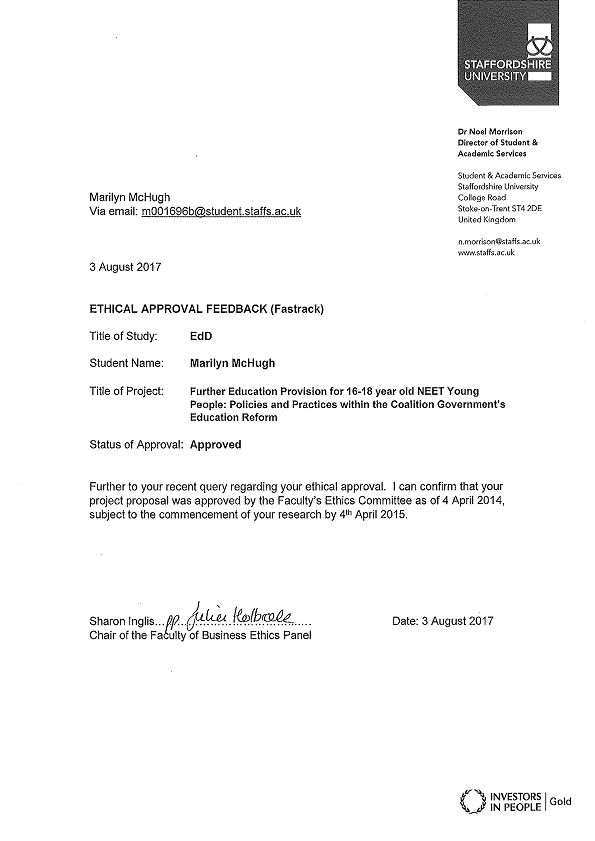 